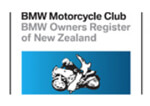 REGISTRATION FORM - RAG RALLY (North Island)Taylor Lodge, PokakaFri 3rd - Sun 5th April 2020Fri 16th – Sun 18th October 2020Name/sAddressEmailBMWOR NumberAreaPhoneMobileBike / ModelYearThis is a BMW Motorcycle Club Qualifying EventNUMBERCOSTTOTALRegistration (non-refundable)BMWOR Member$30.00NON BMWOR Member$60.00RAG RALLY Badge$15-00TOTALTOTALTOTALCancellations – Registration fee is non-refundable.    Special applications may be considered.Please mail all Registration Forms –(including cheques made payable to BMWOR) - to:BMWOR - NI RAG RALLY P O Box 109-245 Newmarket AUCKLAND 1149;OrSCAN and EMAIL to:        treasurer@bmwor.org.nzPayment by Internet Banking BMWOR Event Account03-1519-0034447-01NB – This is NOT the subscription account Please reference with: SURNAME, BMWOR Member # NI RAG RallyGeneral enquiries to:Rally CoordinatorRobin Wood06 355 0911021 724 859treasurer@bmwor.org.nzRegistrations close:Friday 2 October 2020DISCLAIMER:    This Rally will be run under the BMW Owners Register Risk Management Plan as in the club’s official newsletter.                                     By registering for this event participants agree to abide by all the conditions of the said Management Plan and by any Government Covid-19 restrictions/protocols in place at the time.DISCLAIMER:    This Rally will be run under the BMW Owners Register Risk Management Plan as in the club’s official newsletter.                                     By registering for this event participants agree to abide by all the conditions of the said Management Plan and by any Government Covid-19 restrictions/protocols in place at the time.DISCLAIMER:    This Rally will be run under the BMW Owners Register Risk Management Plan as in the club’s official newsletter.                                     By registering for this event participants agree to abide by all the conditions of the said Management Plan and by any Government Covid-19 restrictions/protocols in place at the time.